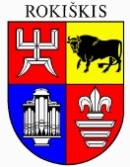 ROKIŠKIO RAJONO SAVIVALDYBĖS ADMINISTRACIJOS DIREKTORIUSĮSAKYMASDĖL ROKIŠKIO RAJONO SAVIVALDYBĖS ADMINISTRACIJOS ARCHYVINIŲ BYLŲ 2024 m. gegužės 23 d. Nr. AV-327RokiškisVadovaudamasis Lietuvos Respublikos vietos savivaldos įstatymo 34 straipsnio 6 dalies 2 punktu, Dokumentų tvarkymo ir apskaitos taisyklių, patvirtintų Lietuvos vyriausiojo archyvaro 2011 m. liepos 4 d. įsakymu Nr. V-118 ,,Dėl dokumentų tvarkymo ir apskaitos taisyklių patvirtinimo“ 63, 64 punktais:1. T v i r t i n u pridedamus: 1.1. Rokiškio rajono savivaldybės administracijos darbuotojų, atsakingų už archyvinių bylų sutvarkymą, sąrašą;1.2. Rokiškio rajono savivaldybės administracijos skyrių ir tarnybų archyvinių bylų (dokumentų) perdavimo Civilinės metrikacijos ir archyvų skyriui 2024 m. grafiką.2. P r i p a ž į s t u netekusiu galios Rokiškio rajono savivaldybės administracijos direktoriaus 2023 m. gegužės 19 d. įsakymą Nr. AV-392 „Dėl Rokiškio rajono savivaldybės administracijos skyrių ir tarnybų darbuotojų, atsakingų už archyvinių bylų sutvarkymą, sąrašo patvirtinimo ir archyvinių bylų (dokumentų) perdavimo“.Administracijos direktorius		                  	               Valerijus Rancevas Gitana Puluikienė